REJON X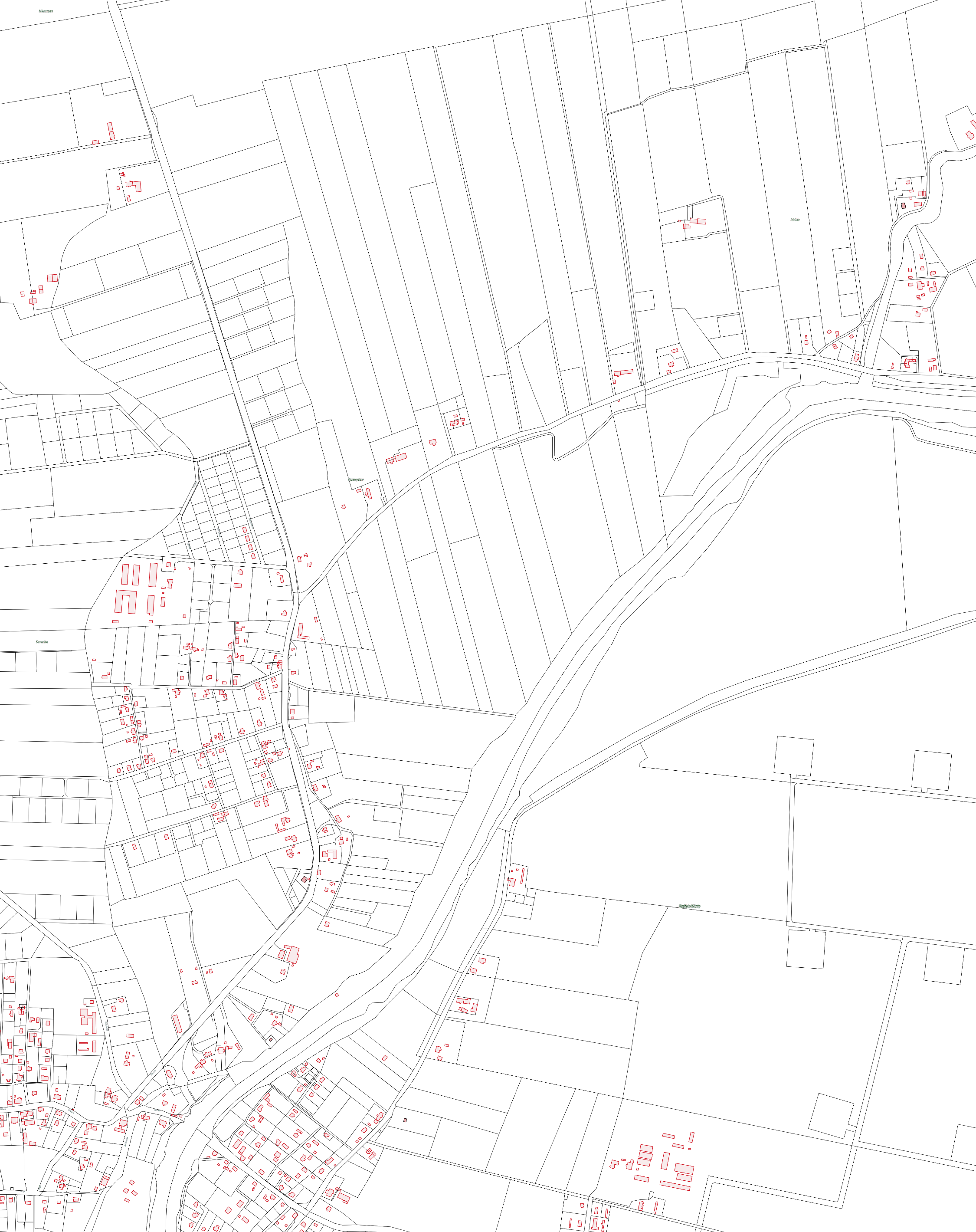 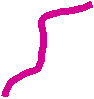 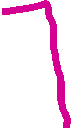 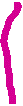 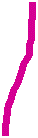 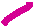 						IZBISKA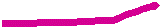 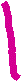                                                                                      PRZEMYSŁAW						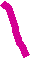 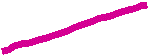 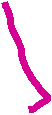 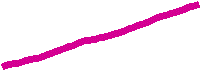 